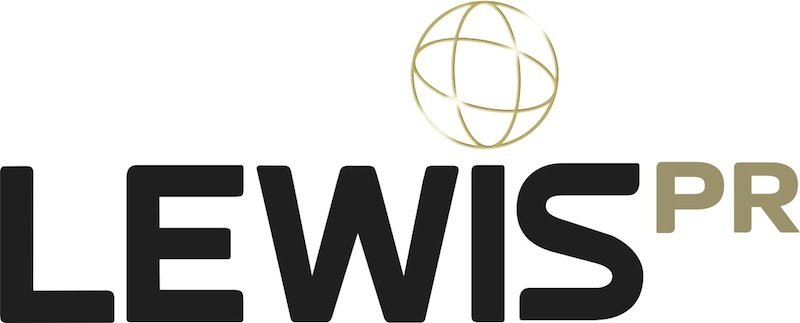 „Houston, mamy start-up!”KARTA ZGŁOSZENIOWANazwa firmy:………………………………………………………………………..Adres do korespondencji:………………………………………………………………………..NIP firmy: ………………………………………………………………………..REGON firmy:………………………………………………………………………..Osoby reprezentujące firmę w konkursie:………………………………………………………………………..Telefon kontaktowy:………………………………………………………………………..E-mail:………………………………………………………………………..Link do wideo konkursowego:………………………………………………………………………..